   关于印发吉林农业大学《国家学生体质健康标准》测试实施方案的通知各学院、相关部门：为进一步掌握吉林农业大学学生体质与健康状况和发展变化趋势，科学评价体育教育教学工作成效，制定学校体育工作发展规划提供科学依据。根据教育部《国家学生体质健康标准》（2014年修订）测试工作要求，结合吉林农业大学教学管理和学生管理相关规定，由体育教研部、教务处、学生处、校医院、保卫处共同完成测试工作（体育教研部为牵头单位），经研究确定，制定吉林农业大学《国家学生体质健康标准》实施方案。附件：1.吉林农业大学《国家学生体质健康标准》实施方案。附件1吉林农业大学《国家学生体质健康标准》实施方案测试原则根据教育部《国家学生体质健康标准》（2014年修订）文件要求，结合吉林农业大学疫情期间的相关管理规定为测试原则。二、测试时间2021年10月16、17、23、30日测试地点新体育场测试工作分工由体育教研部、教务处、学生处、校医院、保卫处、各学院共同完成测试工作（体育教研部为牵头单位）；体育教研部负责具体测试、数据统计工作；教务处负责提供测试名单、处理违纪学生；学生处负责测试前组织、传达文件精神；校医院负责测试现场医务工作；保卫处负责测试现场保卫、运送伤号等工作；各学院负责通知和组织学生参加测试，办理补测、免测手续。（学院副书记为测试信息联络员）五、测试项目1、男生测试项目：      身高、体重；肺活量；立定跳远；坐位体前屈；引体向上；50米跑；1000米跑；左/右眼裸眼视力。2、女生测试项目：      身高、体重；肺活量；立定跳远；坐位体前屈；仰卧起坐；50米跑；800米跑；左/右眼裸眼视力。四、2021学年 《国家学生体质健康标准》测试细则学生需在手机微信小程序中下载小程序“体跃易测”。用户名，密码均为“学生学号”，学生按程序要求需完成注册并上传本人免冠二寸照片。如学生无法登陆程序，请于规定时间内将问题名单上交至本学院测试信息联络员，各学院在测试前统一上交问题名单。名单须包含以下内容：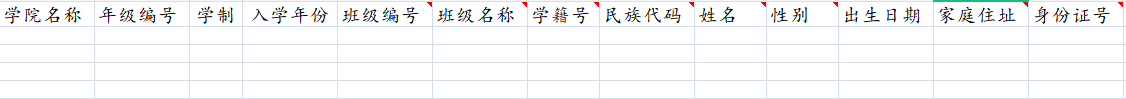 具体表格可在吉林农业大学国际足球教育学院网站下载。学生根据“体跃易测”程序注册信息制作测试信息卡，信息卡内容包括本人姓名、学院、学号、照片，以及二维码。具体样式如下：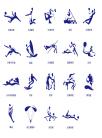 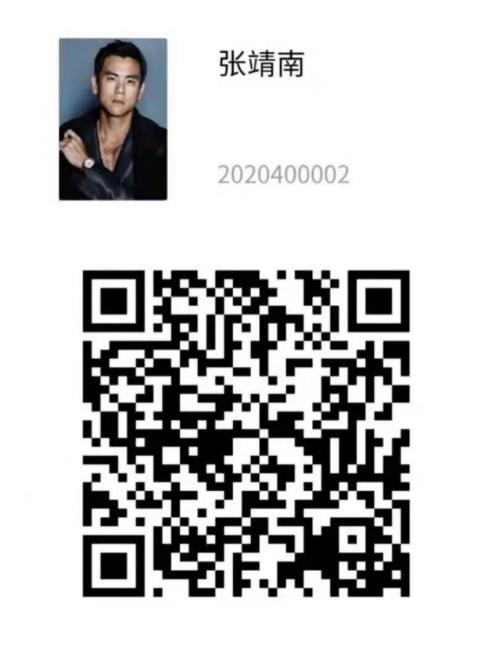 3、学生参加测试时必须携带本人身份证、校园一卡通、测试信息卡（三证同时出示），缺一不允许参加测试。4、学生参加测试必须穿着运动服、运动鞋，否则不允许进行测试。5、学生参加测试前必须认真听取学生体质健康测试安全须知，确认身体符合测试要求后方可参加测试，如由于个人身体原因不能参加测试可申请补测或免测。（相关表格请在吉林农业大学国际足球教育学院网站下载，网站地址：https://gjzqjy.jlau.edu.cn/index.htm）6、学生完成所有测试项目后必须在本人“体跃易测”确认成绩，确认后成绩不可更改，如对测试成绩有任何疑问必须在当日测试时间内在吉林农业大学学生体质健康测试中心确认，过期无效。7、学生参加测试前应保证充沛的休息和体力，不能空腹测试；在测试过程中感到身体不适需立即停止测试，在测试后申请补测或免测。8、因天气等不可抗拒原因，学生体质健康测试中心不能如期进行测试，测试时间另行通知。如各学院未接到学生体质健康测试中心通知请按原计划组织学生进行测试。9、由于个人原因不能参加本学院集中测试的同学，需在本学院测试前，在规定时间内在小程序“体跃易测”内提交补测申请，补测申请中需要包括《吉林农业大学〈国家学生体质健康标准〉补测申请表》（相关表格请在吉林农业大学国际足球教育学院网站下载，网站地址：https://gjzqjy.jlau.edu.cn/index.htm）（申请表需本人签字、辅导员签字、学院主管院长签字并加盖本学院公章）。补测申请表经“体跃易测”管理人员审核通过后方为有效，如申请未审核通过，该学生需在规定的测试时间内正常参加本学院测试。未提交补测申请的学生不允许参加本年度的补测，请申请参加补测的同学合理安排自己的时间，在规定时间内完成相关申请和测试，本年度体测成绩为“0”分。10、在《国家学生体质健康标准》测试中，如出现替测，少跑等违纪现象，须填写吉林农业大学《国家学生体质健康标准》测试违纪登记表，取消本年度测试成绩并按照吉林农业大学学生违纪处分规定（试行）的相关规定进行处理。六、申请免测的相关规定：因伤、病（心脏病、心肌炎等不适合做剧烈运动的疾病）等不能参加体测的学生必须测试前在小程序“体跃易测”中申请免测，申请中需附带《吉林农业大学免予执行国家学生体质健康标准申请表》，三甲级以上医院诊断书，及吉林农业大学校医院复检诊断书（测试前两周到校医院进行复检），学生须在每学年测试前在小程序“体跃易测”中提交免测申请，并由吉林农业大学学生体质健康测试中心进行审核。审核通过后可免于参加本学年吉林农业大学《国家学生体质健康标准》测试。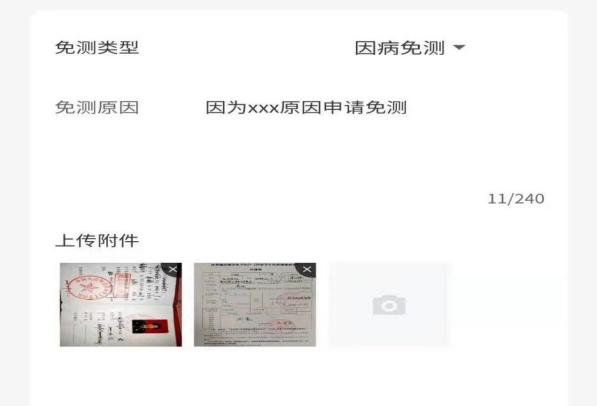 2、“吉林农业大学免予执行《国家学生体质健康标准》申请表”申请免测，徐经本人辅导员、学院副书记签字并加盖公章后方为生效（免测表格请在吉林农业大学国际足球教育学院网站下载，网站地址：https://gjzqjy.jlau.edu.cn/index.htm）。 3、免测申请办理时间（病历上交时间），请需要办理免测申请的同学在规定时间内上交病历，逾期不予受理，本年度体测成绩为“0”分。4、免测申请由“体跃易测”管理员进行审核，审核通过者可免于参加本年度学生体质健康测试，申请未通过者必须参加本学年相关测试。七、吉林农业大学《国家学生体质健康标准》测试流程1、参加本年度体测的学生需提前在微信小程序“体跃易测”中完成个人信息注册，并制作个人测试信息卡。2、在规定测试前10分钟，在吉林农业大学第三足球场集合（室外篮球场地右侧）。3、集合后统一听取《国家学生体质健康标准》测试须知。4、进行测试人员身份识别。5、开始测试。测试项目50米跑   立定跳远   身高、体重   肺活量    坐位体前屈   仰卧起坐（女）   引体向上（男）   800/1000米。6、根据50米跑、800/1000米跑排名，列队等待成绩记录。7、核对本人体测成绩，在小程序端确认。吉林农业大学2021级学生《国家学生体质健康标准》测试时间表“体跃易测”测试软件在2021年10月9日，对吉林农业大学2021级学生开放，2021级学生须在软件开放后2日内完成个人信息的确认，以及个人照片的上传。初始用户名，密码均为“学生学号”。无法登录“体跃易测”测试软件，或者个人信息有误的学生须在10月11日17:00前将个人信息上报到本学院，各学院请于10月13日，18:00前将本学院无法登录“体跃易测”测试软件，或者个人信息有误的学生名单发送至邮箱2335590@qq.com。逾期不予处理。因病无法参加本次测试的学生，请于10月13日前，按照关于吉林农业大学关于申请免测的相关规定在“体跃易测”测试软件内完成申请。因我校现阶段实施封闭管理，学生如无法出具三甲医院证明，请出具情况说明，并由本学院主管学生工作负责人签字并加盖公章，拍照后上传至“体跃易测”测试软件。因个人原因无法在规定时间内参加本次测试的学生请于10月14日18:00点前提交申请至本学院，各学院请于10月15日18:00前将本学院补测人数及具体名单提交至邮箱2335590@qq.com。2021级学生《国家学生体质健康标准》测试时间表6、参加本年度《国家学生体质健康标准》补测的同学请于10月30日，07：45分在测试场地集合，逾期不予测试。九、《国家学生体质健康标准》单项指标与权重（注：体重指数（BMI）=体重（千克）/身高²（米²）。）十、《国家学生体质健康标准》单项指标评分表表1  体重指数（BMI）单项评分表（单位：千克/米2）表2  大学男生测试项目评分表表3  大学女生测试项目评分表十一、联系方式 联 系 人：于鹏   联系电话：84533347联系地址：吉林农业大学综合体育馆附件一：《吉林农业大学〈国家学生体质健康标准〉补测申请表》附件二：吉林农业大学免予执行《国家学生体质健康标准》申请表参加测试学院测试时间经济管理学院10月16日      07:40工程技术学院10月16日      09:10外国语学院10月16日      12:50人文学院、家政学院10月16日      13:30信息技术学院10月16日      14:10园艺学院10月17日      07:40生命科学学院10月17日      09:10农学院10月17日      12:50植物保护学院10月17日      14:10资源与环境学院10月23日      07:40动物科学技术学院、动物医学院10月23日      09:10中药材学院10月23日      12:50食品科学与工程学院10月23日      14:10测试对象单项指标权重％大 一 至 大 四体重指数（BMI）15大 一 至 大 四肺活量15大 一 至 大 四50米跑20大 一 至 大 四坐位体前屈10大 一 至 大 四立定跳远10大 一 至 大 四引体向上（男）/1分钟仰卧起坐（女）10大 一 至 大 四1000米跑（男）/800米跑（女）20等级单项得分大学大学正常10017.2~23.917.9~23.9低体重80≤17.1≤17.8超重8024.0~27.924.0~27.9肥胖60≥28.0≥28.0等级单项得分肺活量（单位：毫升）肺活量（单位：毫升）50米跑（单位：秒）50米跑（单位：秒）坐位体前屈（单位：厘米）坐位体前屈（单位：厘米）立定跳远（单位：厘米）立定跳远（单位：厘米）引体向上（单位：次）引体向上（单位：次）1000米跑（单位：分·秒）1000米跑（单位：分·秒）等级单项得分大一大二大三大四大一大二大三大四大一大二大三大四大一大二大三大四大一大二大三大四大一大二大三大四优秀100504051406.76.624.925.127327519203'17"3'15"优秀95492050206.86.723.123.326827018193'22"3'20"优秀90480049006.96.821.321.526326517183'27"3'25"良好85455046507.06.919.519.925625816173'34"3'32"良好80430044007.17.017.718.224825015163'42"3'40"及格78418042807.37.216.316.82442463'47"3'45"及格76406041607.57.414.915.424024214153'52"3'50"及格74394040407.77.613.514.02362383'57"3'55"及格72382039207.97.812.112.623223413144'02"4'00"及格70370038008.18.010.711.22282304'07"4'05"及格68358036808.38.29.39.822422612134'12"4'10"及格66346035608.58.47.98.42202224'17"4'15"及格64334034408.78.66.57.021621811124'22"4'20"及格62322033208.98.85.15.62122144'27"4'25"及格60310032009.19.03.74.220821010114'32"4'30"不及格50294030309.39.22.73.22032059104'52"4'50"不及格40278028609.59.41.72.2198200895'12"5'10"不及格30262026909.79.60.71.2193195785'32"5'30"不及格20246025209.99.8-0.30.2188190675'52"5'50"不及格102300235010.110.0-1.3-0.8183185566'12"6'10"等级单项得分肺活量（单位：毫升）肺活量（单位：毫升）50米跑（单位：秒）50米跑（单位：秒）坐位体前屈（单位：厘米）坐位体前屈（单位：厘米）立定跳远（单位：厘米）立定跳远（单位：厘米）仰卧起坐（单位：次）仰卧起坐（单位：次）800米跑（单位：分·秒）800米跑（单位：分·秒）等级单项得分大一大二大三大四大一大二大三大四大一大二大三大四大一大二大三大四大一大二大三大四大一大二大三大四优秀100340034507.57.425.826.320720856573'18"3'16"优秀95335034007.67.524.024.420120254553'24"3'22"优秀90330033507.77.622.222.419519652533'30"3'28"良好85315032008.07.920.621.018818949503'37"3'35"良好80300030508.38.219.019.518118246473'44"3'42"及格78290029508.58.417.718.217817944453'49"3'47"及格76280028508.78.616.416.917517642433'54"3'52"及格74270027508.98.815.115.617217340413'59"3'57"及格72260026509.19.013.814.316917038394'04"4'02"及格70250025509.39.212.513.016616736374'09"4'07"及格68240024509.59.411.211.716316434354'14"4'12"及格66230023509.79.69.910.416016132334'19"4'17"及格64220022509.99.88.69.115715830314'24"4'22"及格622100215010.110.07.37.815415528294'29"4'27"及格602000205010.310.26.06.515115226274'34"4'32"不及格501960201010.510.45.25.714614724254'44"4'42"不及格401920197010.710.64.44.914114222234'54"4'52"不及格301880193010.910.83.64.113613720215'04"5'02"不及格201840189011.111.02.83.313113218195'14"5'12"不及格101800185011.311.22.02.512612716175'24"5'22"姓    名性    别学    号班    级/院 （系）民    族联系电话申  请  原  因申请人学院签章：申请人：年   月   日申请人学院签章：申请人：年   月   日申请人学院签章：申请人：年   月   日申请人学院签章：申请人：年   月   日申请人学院签章：申请人：年   月   日辅导员签字学 院 审 核意 见学院负责人签字：        学院签章：           年    月    日学院负责人签字：        学院签章：           年    月    日学院负责人签字：        学院签章：           年    月    日学院负责人签字：        学院签章：           年    月    日学院负责人签字：        学院签章：           年    月    日姓    名性    别性    别学    号学    号班    级/院 （系）民    族民    族联系电话联系电话申请原因申请人学院签章：申请人：           年    月    日申请人学院签章：申请人：           年    月    日申请人学院签章：申请人：           年    月    日申请人学院签章：申请人：           年    月    日申请人学院签章：申请人：           年    月    日申请人学院签章：申请人：           年    月    日申请人学院签章：申请人：           年    月    日学院负责人签字辅导员签字辅导员签字辅导员签字